123 Main St.; Anywhere, NP 98765	P: (800) 555-5555	F: (877) 555-5555	Mgr@headphones.com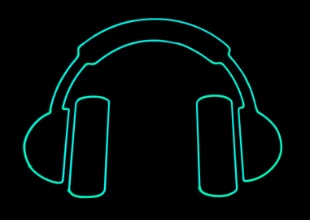 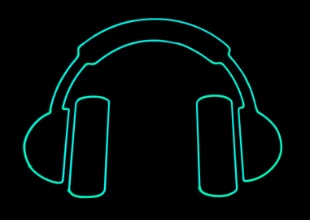 123 Main St.; Anywhere, NP 98765	P: (800) 555-5555	F: (877) 555-5555	Mgr@headphones.com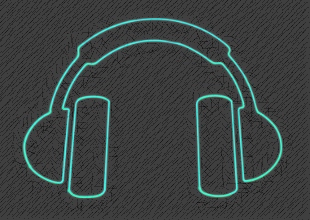 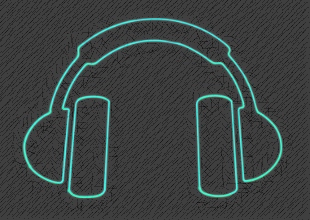 Memo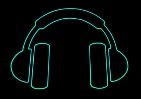 Memo